Klasa Ia i Ib 07.05.2020r Temat: Monsters- opisywanie wyglądu, utrwalenie znajomości nazw części ciała. Uczeń nazywa obiekty z otoczenia, reaguje werbalnie i niewerbalnie na proste polecenia , czyta ze zrozumieniem wyrazy i proste zdania, przepisuje wyrazy i zdania. 1. Podpisz części ciała na obrazkach. 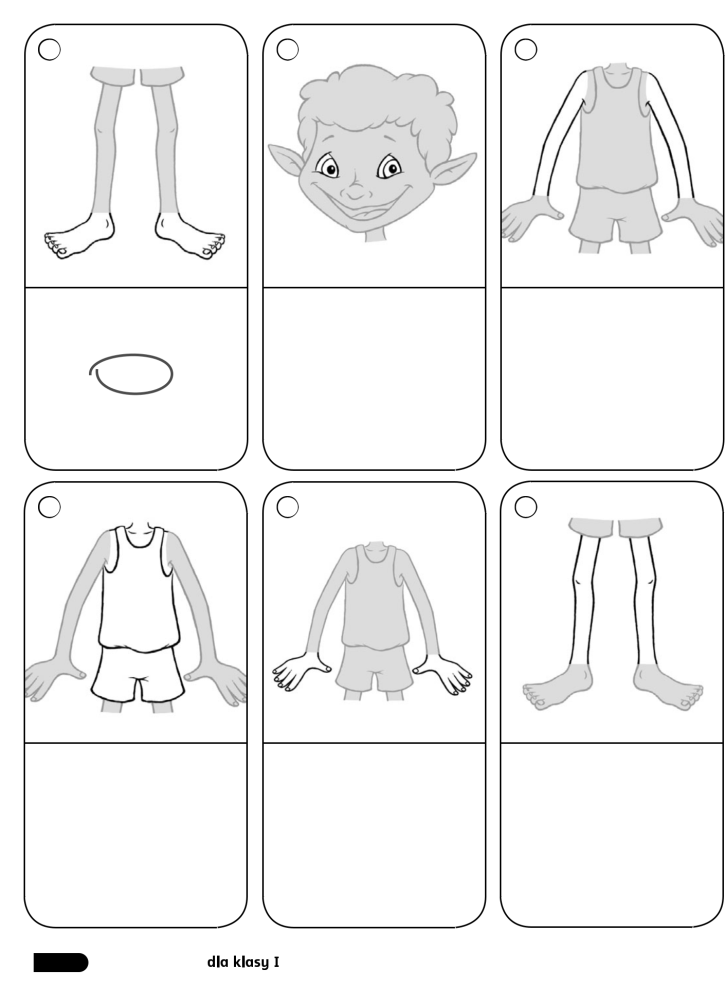 2. Wybierz właściwe słowo na obrazku i otocz kolorową kredką. 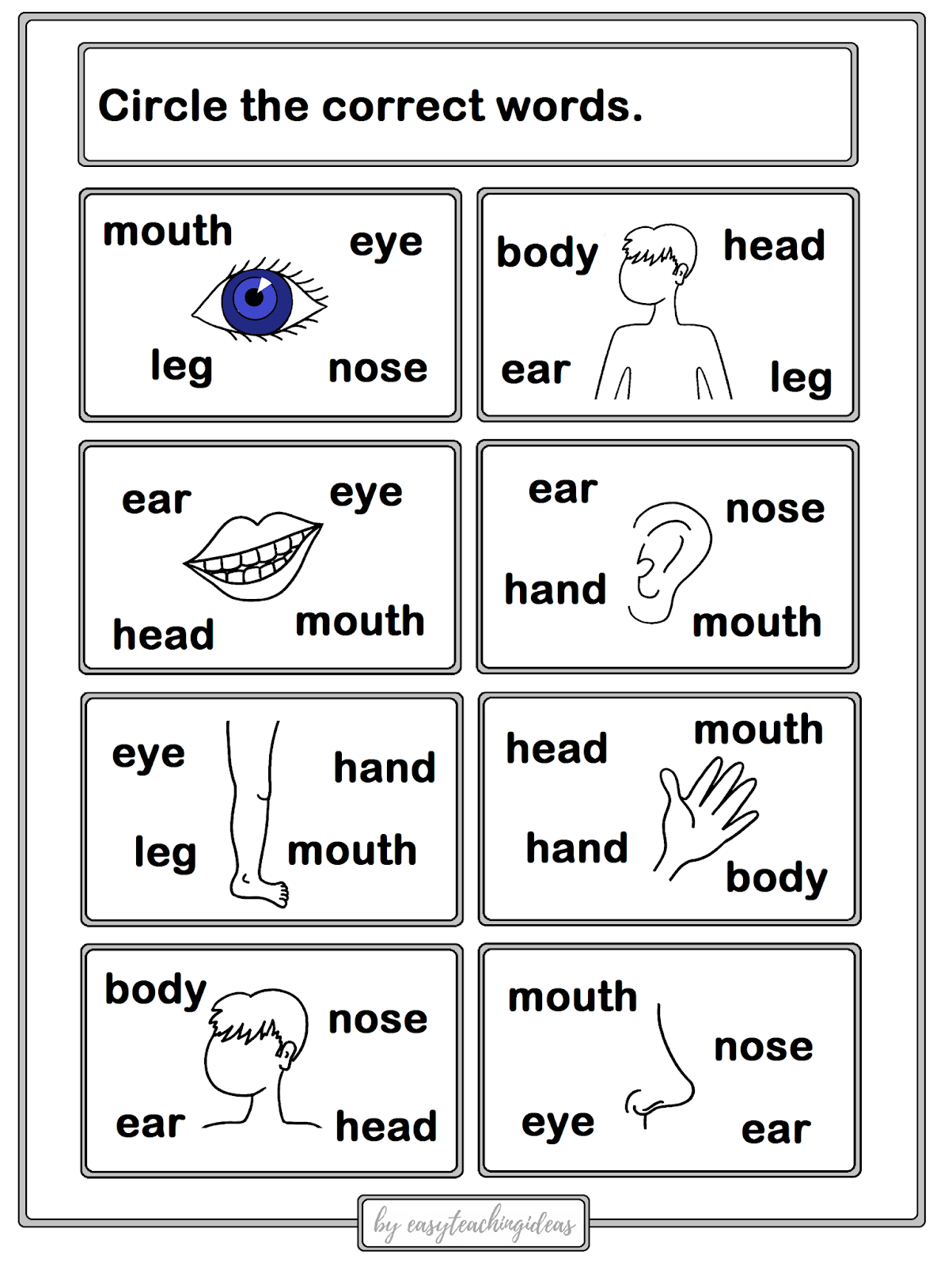 3. Zad. dom. -  pokoloruj części twarzy i wklej w odpowiednim miejscu na twarzy. 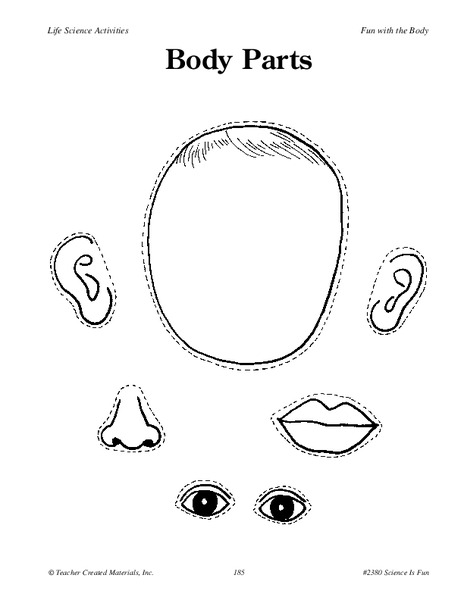 